POLISPORTIVE GIOVANILI SALESIANE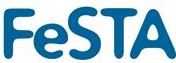 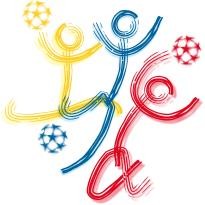 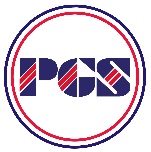 Ente di Promozione SportivaC o m i t a t o z o n a l e	Associazione Sportiva Dilettantisticad e l D e c a n a t o di C a r a t e B r i a n z a	e di Promozione SocialeADESIONE ALLE ATTIVITÀ SPORTIVE PER LA STAGIONE 2022/2023Associazione Sportiva DilettantisticaCon Sede in Il sottoscritto Presidente CHIEDE l’associazione della propria ASD alla FeSTA per la stagione sportiva 2022-2023. A questo proposito DICHIARA di accettare lo statuto e i regolamenti della FeSTA; AUTORIZZA, in base al consenso scritto validamente presentato dai propri associati ai sensi degli artt. 13 e 14 del Regolamento UE 2016/679 (Regolamento Generale sulla Protezione dei dati), l’utilizzo e la gestione, per i soli fini istituzionali, dei dati delle fotografie e delle video riprese dei propri associati stessi.Informazioni sull’AssociazioneAffiliata alle PGS con codice: __________________________		Affiliata ad altri Enti di promozione Sportiva (quali: ________________________________________________________________________)		Affiliata ad altri Enti di promozione Sportiva (quali: ________________________________________________________________________)Recapiti dei responsabili dell’A.S.D.[Presidente] Cognome e nome _________________________________________________ nato a ______________________(___) il _________________ residente a ____________________(____) in via ________________________________________ Codice Fiscale _______________________ Cellulare _____________________ e-mail ______________________________________________[Vice-Presidente] Cognome e nome _________________________________________________ nato a ______________________(___) il _________________ residente a ____________________(____) in via ________________________________________ Codice Fiscale _______________________ Cellulare _____________________ e-mail ______________________________________________[Segretario] Cognome e nome _________________________________________________ nato a ______________________(___) il _________________ residente a ____________________(____) in via ________________________________________ Codice Fiscale _______________________ Cellulare _____________________ e-mail ______________________________________________[Tesoriere] Cognome e nome _________________________________________________ nato a ______________________(___) il _________________ residente a ____________________(____) in via ________________________________________ Codice Fiscale _______________________ Cellulare _____________________ e-mail ______________________________________________[Direttore Tecnico] Cognome e nome _________________________________________________ nato a ______________________(___) il _________________ residente a ____________________(____) in via ________________________________________ Codice Fiscale _______________________ Cellulare _____________________ e-mail ______________________________________________[Consulente Ecclesiastico] Cognome e nome _________________________________________________ nato a ______________________(___) il _________________ residente a ____________________(____) in via ________________________________________ Codice Fiscale _______________________ Cellulare _____________________ e-mail ______________________________________________Il Presidente e il Direttore Tecnico sono ruoli obbligatori presenti nell’Associazione Sportiva Dilettantistica Oratoriana.Via/PiazzaVia/PiazzaCAPCittàTelefonoE-mailE-mailE-mailParrocchia di riferimento                                                                                 Comunità Pastorale di riferimentoParrocchia di riferimento                                                                                 Comunità Pastorale di riferimentoParrocchia di riferimento                                                                                 Comunità Pastorale di riferimentoParrocchia di riferimento                                                                                 Comunità Pastorale di riferimentoRecapito corrispondenzaRecapito corrispondenzaRecapito corrispondenzaRecapito corrispondenzaPressoIndirizzo (via, num. Civ., cap e città)Indirizzo (via, num. Civ., cap e città)Indirizzo (via, num. Civ., cap e città)Telefonoe-mail e-mail e-mail FIRMADEL PRESIDENTETIMBRODELL’ASSOCIAZIONE